Groepspraktijk Groen Zuid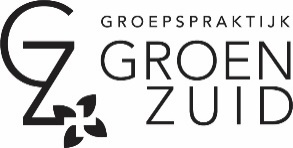 Roodenbekehoek 14 (bus 1) - 2660 Hobokenwww.praktijkgroenzuid.be 03 889 64 16Welkom in onze praktijk!Voor een peiling van uw gezondheidstoestand en het aanvullen van uw medisch dossier vragen wij u vriendelijk om deze vragenlijst zo nauwkeurig mogelijk in te vullen. Het invullen van de vragenlijst zal ongeveer 15 minuten duren. Vul de vragenlijst voor uw afspraak, zodat er tijdens de consultatie voldoende tijd is om de aandachtspunten te overlopen. De artsen zullen alle informatie met zorg en discretie behandelen. Huisregels: Kom op tijd op uw afspraak. Annuleer uw afspraak ten laatste 24 uur op voorhand als u niet kan komen. Wanneer u 3 x te laat komt of niet bent gekomen, wordt u uitgeschreven. Kom met één patiënt en één probleem tegelijkertijd. Medische vragenlijst:Persoonlijke gegevensHeeft u klachten (gehad) van:			sinds wanneer?  Welke specialist?SuikerziekteLongziekten (astma, COPD)Hoge bloeddrukHart- en vaatziektenLever- of darmziektenSchildklierziektenEpilepsieOverspannenheid of burn outDepressie AngstklachtenEetstoornisAanhoudende gewrichtsklachtenGeslachtsziektenAndere ziekten: ______________________________________________________________________________________________________________________________________________________________________________________________________________________________________________________________________________________________________________________________________________________________________________________________________________________________________________________________________________________________________________________________Gebruikt u geneesmiddelen? Zo ja, welke medicijnen, welke dosering en frequentie?____________________________________________________________________________________________________________________________________________________________________________________________________________________________________________________________________________________________________________Bent u overgevoelig of allergisch voor geneesmiddelen (welke) of andere beestanddelen of allergenen (zoals huisstofmijt, …? ____________________________________________________________________________________________________________________________________________________________________________________________________________________________________________________________________________________________________________Hebt u al eens een operatie gehad? Zo ja, welke operatie, en wanneer?____________________________________________________________________________________________________________________________________________________________________________________________________________________________________________________________________________________________________________Levensstijl:Ik heb als kind al mijn vaccinaties gekregenMijn laatste vaccinatie voor tetanos is minder dan 10j geledenIk neem een griepvaccinIk eet dagelijks groenten Ik eet dagelijks fruitIk beweeg regelmatigIk sport regelmatigIk beweeg of sport niet regelmatigIk rook.  Indien u rookt: aantal pakjes per dag: _____ sinds ______ jarenIk ben gestopt met roken sinds _______ ik rookte _____ pakjes per dag sinds  ______ Ik drink alcohol. Indien u alcohol drinkt: aantal glazen per dag: _____ of per week: _____ of per maand: _________Ik gebruik drugs. Indien u drugs gebruikt: welke______________ _______________ hoe vaak______________ sinds wanneer_________________Ik doe mee aan het bevolkingsonderzoek voor dikkedarmkanker (vanaf 50j)Voor vrouwen: Ik doe mee aan het bevolkingsonderzoek voor baarmoederhalskanker (vanaf 25j)Ik doe mee aan het bevolkingsonderzoek naar borstkanker (vanaf 50j)
Familiale ziektenKomen de volgende ziektes bij u in de familie voor? (Gelieve telkens de verwantschap en leeftijd van de persoon te noteren.)Suikerziekte: ____________________________________________________Longziekten (astma, COPD):________________________________________Hoge bloeddruk: _________________________________________________Hart- en vaatziekten, beroerte: _____________________________________Nierziekten: _____________________________________________________Psychische ziekten: _______________________________________________Kanker (soort kanker): _____________________________________________Wilsverklaring:Ik heb een wilsverklaringIk heb nog geen wilsverklaring, maar wens hier meer informatie overKlevertje van de mutualiteitVoornaam en familienaamAdresGeboortedatumTelefoonnummerBurgerlijke staatBeroepLengteGewichtBloedgroepNaam partnerNaam kind(eren)Naam en adres van de vorige huisarts